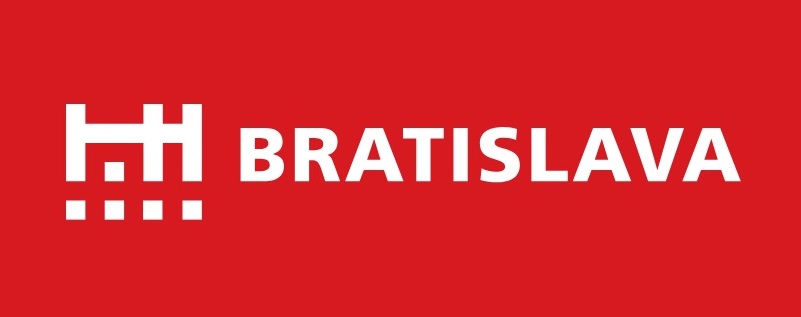 Výzva na predloženie ponuky v zákazke na „Realizácia projektov organizácie dopravy - vodorovné dopravné značenie“Hlavné mesto Slovenskej republiky Bratislava (ďalej len „verejný obstarávateľ“) uskutočňuje výber dodávateľa na predmet zákazky: „Realizácia projektov organizácie dopravy - vodorovné dopravné značenie“ podľa § 117 zákona č. 343/2015 Z. z. o verejnom obstarávaní a o zmene a doplnení niektorých zákonov v znení neskorších predpisov (ďalej len „ZVO“).Základné informácieVerejný obstarávateľ:	Hlavné mesto SR Bratislava, Primaciálne nám. 1, 814 99 Bratislava 1Kontaktná osoba:	Zuzana JamnickáOpis predmetu zákazky1. časť zákazky: Vybrané komunikácie v m. č. RačaPredmetom zákazky je realizácia vodorovného dopravného značenia (ďalej aj „VDZ“) podľa projektov organizácie dopravy odsúhlasených cestným správnym orgánom na  prieťahoch štátnych ciest   I., II., III.  triedy a miestnych komunikáciách  I. a II. triedy na území Hlavného mesta SR Bratislavy.Realizáciou projektov organizácie dopravy sa rozumie súbor prác, materiálov, náradia, vhodných strojných mechanizmov a dodávok  potrebných k pracovnému výkonu. Je potrebné zabezpečiť predovšetkým obnovu VDZ po oprave krytu vozovky, zmeny a realizáciu nového VDZ podľa projektov organizácie dopravy, odstránenie už existujúceho VDZ a s tým súvisiace práce obnovy nadväzujúceho VDZ. Súčasťou plnenia predmetu zákazky sú nasledovné položky:Zoznam plánovaných realizácií:
Realizácia:- realizácia VDZ jednozložkovou farbou- realizácia VDZ č. 601 a 602 s reflexnou úpravou s balotinou- odstránenie VDZ vodným lúčom
Rozsah realizácie podľa priložených projektov organizácie dopravy, konkrétne: Pekná cesta vrátane a komunikácie na východ od Peknej cesty; Cyprichova, Hubeného, Kadnárova, Vrbenského, Černockého.Verejný obstarávateľ požaduje vodorovné dopravné značky vyhotoviť v náležitej kvalite v súlade s technickými normami a platnými legislatívnymi dokumentami, najmä:STN 01 8020 Dopravné značky na pozemných komunikáciách,STN EN 1436 Materiály na dopravné značenie pozemných komunikácií. Požiadavky na vodorovné dopravné značky a skúšobné metódy,STN EN 1463-1 Materiály na vodorovné dopravné značenie pozemných komunikácií. Retroreflexné dopravné gombíky. Časť 1: Základné funkčné požiadavky,TKP časť 11 Dopravné značenie,TP 4/2005 použitie zvislých a vodorovných dopravných značiek na pozemných komunikáciách,TP 5/2005- systém hodnotenia zvislých a vodorovných dopravných značiek, TP 6/2005 Plán kvality na proces aplikácie vodorovných dopravných značiek podľa STN P ENV 13459-2,TP 6/2013 Použitie dopravných značiek a dopravných zariadení na označovanie pracovných miest,Zásady pre používanie dopravného značenia na pozemných komunikáciách, určených Ministerstvom dopravy SR,Vyhlášky Ministerstva vnútra SR 30/2020 o dopravnom značení,Vyhlášky Ministerstva vnútra SR 9/2009, ktorou sa vykonáva zákon o cestnej premávke a o zmene a doplnení niektorých zákonov,Zákona č. 8/2008 o cestnej premávke a o zmene a doplnení niektorých zákonov,Technické listy mesta Bratislava.Verejný obstarávateľ (Objednávateľ):Objednávateľ je oprávnený priebežne kontrolovať kvalitu výkonu prác a spôsob ich výkonu.Objednávateľ môže zadať vykonanie kontrolných skúšok parametrov VDZ nezávislej autorizovanej osobe a je oprávnený odobrať vzorky náterovej hmoty z náhodne vybraného úseku za účelom kontroly jej parametrov.Objednávateľ určí zodpovedných zástupcov oprávnených konať v zmysle predmetu zákazky.Objednávateľ je oprávnený vykonávať spätnú kontrolu realizovaného plnenia po ukončení preberacieho konania.    Zhotoviteľ:Zhotoviteľ vyhlasuje, že sú mu známe všetky technické, kvalitatívne a iné podmienky nevyhnutné na realizáciu prác.Zhotoviteľ sa zaväzuje vykonávať práce odborne, starostlivo, hospodárne s vyskúšanými prostriedkami a metódami, ktoré sú nezávadné.Zhotoviteľ sa zaväzuje pri realizácii predchádzať škodám na majetku objednávateľa a na majetku tretích osôb.Zhotoviteľ podpisom objednávky deklaruje, že jeho pracovníci sú schopní zabezpečiť realizáciu VDZ na základe stanovených technologických predpisov a noriem v náležitej kvalite.Zhotoviteľ zabezpečí pri plnení predmetu zákazky bezpečnosť cestnej premávky a dodržanie pravidiel cestnej premávky príslušným označením.Zhotoviteľ je povinný pripraviť a očistiť povrch pred realizáciou VDZ tak, aby mohlo dôjsť k riadnemu výkonu predmetu zákazky. Zhotoviteľ zodpovedá za poriadok, čistotu a za správne uskladnenie materiálov, ako aj za manipuláciu s nimi na mieste plnenia predmetu zmluvy a je povinný odstraňovať na vlastné náklady odpady, nečistoty a znečistenia, ktoré sú výsledkom jeho činnosti a očistiť povrchy po realizácii prác na VDZ.Zhotoviteľ doloží overené kópie certifikátov a technických listov použitých stavebných výrobkov spolu so skúšobným protokolom preukazujúcim retroreflexnosť materiálov.Zhotoviteľ určí zodpovedných zástupcov oprávnených konať v zmysle predmetu zákazky.Zhotoviteľ si zabezpečí na vlastné náklady dopravu na miesto plnenia predmetu zmluvy.Zhotoviteľ sa zaväzuje bezplatne a bezodkladne odstrániť oprávnené reklamácie vykonaných prác v zmysle termínu stanoveného reklamáciou.Zhotoviteľ zodpovedá za škody, ktoré vzniknú pri výkone dohodnutých prác, ak je preukázateľné, že škoda bola spôsobená zamestnancami zhotoviteľa.Zhotoviteľ sa zaväzuje použiť penetračný náter podľa technologického postupu, typu a kvality povrchu.Zhotoviteľ si na vlastné náklady zabezpečí výrobu šablón potrebných k realizácii VDZ. Organizácia prác:Potrebné práce budú zadávané podľa stupňa naliehavosti na ich realizáciu:
prioritný stav - projekty (projekty organizácie dopravy celomestského významu, reklamácie) - realizácia prioritne v čo najkratšom možnom časebežný stav - projekty (projekty organizácie dopravy) - realizácia podľa termínu uvedeného v objednávkeZhotoviteľ je povinný pri realizácii nového dopravného značenia začať s prácami na mieste plnenia najneskôr do 5 dní odo dňa doručenia objednávky, pokiaľ v objednávke alebo zadaní nie je dohodnutý iný termín začatia prác.Zhotoviteľ je povinný po opravách povrchu vozoviek začať s prácami predznačenia VDZ na mieste plnenia najneskôr do 48 h po doručení e-mailovej výzvy na začatie prác od objednávateľa.Za organizáciu prác zodpovedá poverený pracovník zhotoviteľa. Zhotoviteľ pred začatím prác bude konzultovať spôsob realizácie s povereným pracovníkom objednávateľa a začiatok prác oznámi minimálne jeden deň vopred, resp. podľa potreby pri výkone prác komunikuje aj s dopravnou políciou.Zhotoviteľ oznámi ukončenie prác poverenému pracovníkovi objednávateľa.Pokiaľ budú práce začaté oneskorene alebo prerušené z dôvodu, ktorý nebude na strane zhotoviteľa, má zhotoviteľ právo požiadať o zmenu termínu ukončenia a objednávateľ je povinný túto zmenu akceptovať.Zhotoviteľ je oprávnený vykonávať požadované práce počas denných aj nočných hodín pre zaručenie požadovanej kvality realizovaných prác. V prípade špecifických prác vyplývajúcich z objednávky bude čas realizácie konzultovať s objednávateľom.Možnosť prerušenia objednaných činností je možné iba na nevyhnutný čas z dôvodu nevhodných poveternostných podmienok.  Zhotoviteľ sa bude riadiť východiskovými podkladmi objednávateľa, jeho pokynmi, zápismi a dohodami oprávnených zástupcov zmluvných strán, rozhodnutiami a vyjadreniami dotknutých orgánov štátnej a verejnej správy.Zhotoviteľ zodpovedá za ochranu a bezpečnosť zdravia svojich pracovníkov pri vykonávaní predmetu zákazky, ako aj ostatných fyzických osôb oprávnene sa zdržujúcich na pracovisku v zmysle zákona  č. 124/2006 Z. z. o bezpečnosti a ochrane zdravia pri práci a o zmene a doplnení niektorých zákonov v znení neskorších predpisov a zákona 
č. 314/2001 Z. z. o ochrane pred požiarmi v znení neskorších predpisov, v zmysle zákona č. 8/2009 Z. z. o cestnej premávke a o zmene a doplnení niektorých zákonov a v zmysle Zásad pre používanie prenosného dopravného značenia na pozemných komunikáciách.Zamestnanci zhotoviteľa budú vybavení pracovným odevom, ochrannými prostriedkami, potrebnými mechanizmami a náradím potrebným pre výkon predmetu zákazky.Zhotoviteľ pri prevzatí objednávky predloží vyhlásenia zhody a doplňujúce podklady k nim (atesty), certifikáty vydané autorizovanými osobami alebo notifikovanými osobami Európskych spoločenstiev, ktoré majú oprávnenie na posudzovanie zhody výrobkov alebo na preukazovanie zhody stavebných výrobkov s technickými špecifikáciami na materiál (v originálnom vyhotovení alebo úradne overenou kópiou), ktorým bude zhotoviteľ realizovať predmet diela: - jednozložková farba, odtieň biely a farebnýZhotoviteľ pri prevzatí objednávky predloží (v originálnom vyhotovení alebo úradne overenú kópiu) potvrdenia o skutočnosti, že pracovníci zhotoviteľa boli komplexne zaškolení a sú schopní zabezpečiť realizáciu vodorovného dopravného značenia na základe ním určených postupov a zároveň sú aj technicky vybavení na zabezpečenie kvality prác v zmysle určenej technológie. Zhotoviteľ pri prevzatí objednávky predloží uzavreté poistenie prevádzkovej zodpovednosti za škody spôsobené tretím osobám v súvislosti s činnosťou vo výške minimálne 10.000,- EUR. 2. časť zákazky: Vybrané komunikácie v BratislavePredmetom zákazky je realizácia vodorovného dopravného značenia podľa projektov organizácie dopravy odsúhlasených cestným správnym orgánom na  prieťahoch štátnych ciest   I., II., III.  triedy a miestnych komunikáciách  I. a II. triedy na území Hlavného mesta SR Bratislavy.Realizáciou plánov organizácie dopravy sa rozumie súbor prác, materiálov, náradia, vhodných strojných mechanizmov a dodávok  potrebných k pracovnému výkonu. Je potrebné zabezpečiť predovšetkým obnovu VDZ po oprave krytu vozovky, zmeny a realizáciu nového VDZ podľa projektov organizácie dopravy, odstránenie už existujúceho VDZ a s tým súvisiace práce obnovy nadväzujúceho VDZ. Súčasťou plnenia predmetu zákazky sú nasledovné položky:Zoznam plánovaných realizácií:Realizácia:1. Potočná- realizácia VDZ jednozložkovou farbou- podľa priloženého projektu organizácie dopravy2. Riazanská- realizácia VDZ jednozložkovou farbou- podľa priloženého projektu organizácie dopravy3. Osloboditeľská- realizácia VDZ jednozložkovou farbou s balotinou- podľa priloženého projektu organizácie dopravy4. Kuklovská- realizácia VDZ jednozložkovou farbou s balotinou- podľa priloženého projektu organizácie dopravy5. Cesta na Červený most- realizácia VDZ jednozložkovou farbou- podľa priloženého projektu organizácie dopravy6. Trenčianska – Miletičova (vnútorný priestor križovatky ohraničený priechodmi pre chocov)- realizácia VDZ jednozložkovou farbou s balotinou- odstránenie VDZ vodným lúčom „pôvodný projekt“- podľa existujúceho stavu a priloženého projektu organizácie dopravy7. Vazovova, Radlinského- realizácia VDZ jednozložkovou farbou s balotinou- odstránenie VDZ vodným lúčom- podľa priloženého projektu organizácie dopravy + obnova exist. VDZ č. 601 a 602 v celom rozsahu na uliciach Vazovova, Radlinského8. Rajská- realizácia VDZ jednozložkovou farbou, č. 601 s balotinou- realizácia VDZ symbolov chodci, bicykel a ZŤP plastickou hmotou za studena s balotinou- odstránenie VDZ vodným lúčom- podľa priloženého projektu organizácie dopravy9. Vlárska- realizácia VDZ jednozložkovou farbou s balotinou- odstránenie VDZ vodným lúčom- podľa priloženého projektu organizácie dopravy + obnova exist. VDZ v celom rozsahu projektu, okrem priechodov pre chodcov priečne cez ulicu Vlárska10. Štúrova- realizácia VDZ plastickou hmotou za studena s balotinou- podľa priloženého projektu organizácie dopravy +- z POD nerealizovať VDZ č. 611 a 612 v červenom stave v križovatke Dunajská-Laurinská +- obnova exist. VDZ č. 635 koridor pre cyklistov od Dobrovičovej po Šafárikovo nám. (v smere na Šafárikovo nám.)Objednávateľ požaduje vodorovné dopravné značky vyhotoviť v náležitej kvalite v súlade s technickými normami a platnými legislatívnymi dokumentami:STN 01 8020 Dopravné značky na pozemných komunikáciách,STN EN 1436 Materiály na dopravné značenie pozemných komunikácií. Požiadavky na vodorovné dopravné značky a skúšobné metódy,STN EN 1463-1 Materiály na vodorovné dopravné značenie pozemných komunikácií. Retroreflexné dopravné gombíky. Časť 1: Základné funkčné požiadavky,TKP časť 11 Dopravné značenie,TP 4/2005- použitie zvislých a vodorovných dopravných značiek na pozemných komunikáciách,TP 5/2005- systém hodnotenia zvislých a vodorovných dopravných značiek, TP 6/2005 Plán kvality na proces aplikácie vodorovných dopravných značiek podľa STN P ENV 13459-2,TP 6/2013 Použitie dopravných značiek a dopravných zariadení na označovanie pracovných miest,Zásady pre používanie dopravného značenia na pozemných komunikáciách, určených MDPT SR (MINDOP SR),Vyhlášky MV SR 30/2020 o dopravnom značení,Vyhlášky MV SR 9/2009, ktorou sa vykonáva zákon o cestnej premávke a o zmene a doplnení niektorých zákonov,Zákona č. 8/2008 o cestnej premávke a o zmene a doplnení niektorých zákonov,Technické listy mesta Bratislava.Verejný obstarávateľ (Objednávateľ):Objednávateľ je oprávnený priebežne kontrolovať kvalitu výkonu prác a spôsob ich výkonu.Objednávateľ môže zadať vykonanie kontrolných skúšok parametrov VDZ nezávislej autorizovanej osobe a je oprávnený odobrať vzorky náterovej hmoty z náhodne vybraného úseku za účelom kontroly jej parametrov.Objednávateľ určí zodpovedných zástupcov oprávnených konať v zmysle predmetu zákazky.Objednávateľ je oprávnený vykonávať spätnú kontrolu realizovaného plnenia po ukončení preberacieho konania.    Zhotoviteľ:Zhotoviteľ vyhlasuje, že sú mu známe všetky technické, kvalitatívne a iné podmienky nevyhnutné na realizáciu prác.Zhotoviteľ sa zaväzuje vykonávať práce odborne, starostlivo, hospodárne s vyskúšanými prostriedkami a metódami, ktoré sú nezávadné.Zhotoviteľ sa zaväzuje pri realizácii predchádzať škodám na majetku objednávateľa a na majetku tretích osôb.Zhotoviteľ podpisom objednávky deklaruje, že jeho pracovníci sú schopní zabezpečiť realizáciu VDZ na základe stanovených technologických predpisov a noriem v náležitej kvalite.Zhotoviteľ zabezpečí pri plnení predmetu zákazky bezpečnosť cestnej premávky a dodržanie pravidiel cestnej premávky príslušným označením.Zhotoviteľ je povinný pripraviť a očistiť povrch pred realizáciou VDZ tak, aby mohlo dôjsť k riadnemu výkonu predmetu zákazky. Zhotoviteľ zodpovedá za poriadok, čistotu a za správne uskladnenie materiálov, ako aj za manipuláciu s nimi na mieste plnenia predmetu zmluvy a je povinný odstraňovať na vlastné náklady odpady, nečistoty a znečistenia, ktoré sú výsledkom jeho činnosti a očistiť povrchy po realizácii prác na VDZ.Zhotoviteľ doloží overené kópie certifikátov a technických listov použitých stavebných výrobkov spolu so skúšobným protokolom preukazujúcim retroreflexnosť materiálov.Zhotoviteľ určí zodpovedných zástupcov oprávnených konať v zmysle predmetu zákazky.Zhotoviteľ si zabezpečí na vlastné náklady dopravu na miesto plnenia predmetu zmluvy.Zhotoviteľ sa zaväzuje bezplatne a bezodkladne odstrániť oprávnené reklamácie vykonaných prác v zmysle termínu stanoveného reklamáciou.Zhotoviteľ zodpovedá za škody, ktoré vzniknú pri výkone dohodnutých prác, ak je preukázateľné, že škoda bola spôsobená zamestnancami zhotoviteľa.Zhotoviteľ sa zaväzuje použiť penetračný náter podľa technologického postupu, typu a kvality povrchu.Zhotoviteľ si na vlastné náklady zabezpečí výrobu šablón potrebných k realizácii VDZ. Organizácia prác:Potrebné práce budú zadávané podľa stupňa naliehavosti na ich realizáciu:
prioritný stav - projekty (projekty organizácie dopravy celomestského významu, reklamácie) - realizácia prioritne v čo najkratšom možnom čase, práce zabezpečiť do 5 dníbežný stav - projekty (projekty organizácie dopravy) - realizácia podľa termínu objednávkyZhotoviteľ je povinný pri realizácii nového dopravného značenia začať s prácami na mieste plnenia najneskôr do 5 dní odo dňa doručenia objednávky, pokiaľ v objednávke alebo zadaní nie je dohodnutý iný termín začatia prác.Za organizáciu prác zodpovedá poverený pracovník zhotoviteľa. Zhotoviteľ pred začatím prác bude konzultovať spôsob realizácie s povereným pracovníkom objednávateľa a začiatok prác oznámi minimálne jeden deň vopred, resp. podľa potreby pri výkone prác komunikuje aj s dopravnou políciou.Zhotoviteľ oznámi ukončenie prác poverenému pracovníkovi objednávateľa.Pokiaľ budú práce začaté oneskorene alebo prerušené z dôvodu, ktorý nebude na strane zhotoviteľa, má zhotoviteľ právo požiadať o zmenu termínu ukončenia a objednávateľ je povinný túto zmenu akceptovať.Zhotoviteľ je oprávnený vykonávať požadované práce počas denných aj nočných hodín pre zaručenie požadovanej kvality realizovaných prác. V prípade špecifických prác vyplývajúcich z objednávky bude čas realizácie konzultovať s objednávateľom.Možnosť prerušenia objednaných činností je možné iba na nevyhnutný čas z dôvodu nevhodných poveternostných podmienok.  Zhotoviteľ sa bude riadiť východiskovými podkladmi objednávateľa, jeho pokynmi, zápismi a dohodami oprávnených zástupcov zmluvných strán, rozhodnutiami a vyjadreniami dotknutých orgánov štátnej a verejnej správy.Zhotoviteľ zodpovedá za ochranu a bezpečnosť zdravia svojich pracovníkov pri vykonávaní predmetu zákazky, ako aj ostatných fyzických osôb oprávnene sa zdržujúcich na pracovisku v zmysle zákona  č. 124/2006 Z. z. o bezpečnosti a ochrane zdravia pri práci a o zmene a doplnení niektorých zákonov v znení neskorších predpisov a zákona č. 314/2001 Z. z. o ochrane pred požiarmi v znení neskorších predpisov, v zmysle zákona č. 8/2009 Z. z. o cestnej premávke a o zmene a doplnení niektorých zákonov a v zmysle Zásad pre používanie prenosného dopravného značenia na pozemných komunikáciách.Zamestnanci zhotoviteľa budú vybavení pracovným odevom, ochrannými prostriedkami, potrebnými mechanizmami a náradím potrebným pre výkon predmetu zmluvy.Zhotoviteľ pri prevzatí objednávky predloží vyhlásenia zhody a doplňujúce podklady k nim (atesty), certifikáty vydané autorizovanými osobami alebo notifikovanými osobami Európskych spoločenstiev, ktoré majú oprávnenie na posudzovanie zhody výrobkov alebo na preukazovanie zhody stavebných výrobkov s technickými špecifikáciami na materiál (v originálnom vyhotovení alebo úradne overenou kópiou), ktorým bude zhotoviteľ realizovať predmet diela: - jednozložková farba, odtieň biely a farebnýZhotoviteľ pri prevzatí objednávky predloží (v originálnom vyhotovení alebo úradne overenú kópiu) potvrdenia o skutočnosti, že pracovníci zhotoviteľa boli komplexne zaškolení a sú schopní zabezpečiť realizáciu vodorovného dopravného značenia na základe ním určených postupov a zároveň sú aj technicky vybavení na zabezpečenie kvality prác v zmysle určenej technológie. Zhotoviteľ pri prevzatí objednávky predloží uzavreté poistenie prevádzkovej zodpovednosti za škody spôsobené tretím osobám v súvislosti s činnosťou vo výške minimálne 10.000,- EUR. 3. časť zákazky: Realizácia priechodov pre chodcov so štruktúrovaným povrchomPredmetom zákazky je realizácia vodorovného dopravného značenia priechodov pre chodcov so štruktúrovaným povrchom na  prieťahoch štátnych ciest   I., II., III.  triedy a miestnych komunikáciách  I. a II. triedy na území Hlavného mesta SR Bratislavy.Realizáciou plánov organizácie dopravy sa rozumie súbor prác, materiálov, náradia, vhodných strojných mechanizmov a dodávok  potrebných k pracovnému výkonu. Je potrebné zabezpečiť predovšetkým obnovu VDZ po oprave krytu vozovky, zmeny a realizáciu nového VDZ podľa projektov organizácie dopravy, odstránenie už existujúceho VDZ a s tým súvisiace práce obnovy nadväzujúceho VDZ. Súčasťou plnenia predmetu zákazky sú nasledovné položky:Zoznam plánovaných realizácií:Realizácia:realizácia plastickou hmotou aplikovanou za studena so štruktúrovaným povrchom a reflexnou úpravouPredpokladaná výmera: 1150 m2 Objednávateľ požaduje vodorovné dopravné značky vyhotoviť v náležitej kvalite v súlade s technickými normami a platnými legislatívnymi dokumentami:STN 01 8020 Dopravné značky na pozemných komunikáciách,STN EN 1436 Materiály na dopravné značenie pozemných komunikácií. Požiadavky na vodorovné dopravné značky a skúšobné metódy,STN EN 1463-1 Materiály na vodorovné dopravné značenie pozemných komunikácií. Retroreflexné dopravné gombíky. Časť 1: Základné funkčné požiadavky,TKP časť 11 Dopravné značenie,TP 4/2005- použitie zvislých a vodorovných dopravných značiek na pozemných komunikáciách,TP 5/2005- systém hodnotenia zvislých a vodorovných dopravných značiek, TP 6/2005 Plán kvality na proces aplikácie vodorovných dopravných značiek podľa STN P ENV 13459-2,TP 6/2013 Použitie dopravných značiek a dopravných zariadení na označovanie pracovných miest,Zásady pre používanie dopravného značenia na pozemných komunikáciách, určených MDPT SR (MINDOP SR),Vyhlášky MV SR 30/2020 o dopravnom značení,Vyhlášky MV SR 9/2009, ktorou sa vykonáva zákon o cestnej premávke a o zmene a doplnení niektorých zákonov,Zákona č. 8/2008 o cestnej premávke a o zmene a doplnení niektorých zákonov,Technické listy mesta Bratislava.Verejný obstarávateľ (Objednávateľ):Objednávateľ je oprávnený priebežne kontrolovať kvalitu výkonu prác a spôsob ich výkonu.Objednávateľ môže zadať vykonanie kontrolných skúšok parametrov VDZ nezávislej autorizovanej osobe a je oprávnený odobrať vzorky náterovej hmoty z náhodne vybraného úseku za účelom kontroly jej parametrov.Objednávateľ určí zodpovedných zástupcov oprávnených konať v zmysle predmetu zákazky.Objednávateľ je oprávnený vykonávať spätnú kontrolu realizovaného plnenia po ukončení preberacieho konania.    Zhotoviteľ:Zhotoviteľ vyhlasuje, že sú mu známe všetky technické, kvalitatívne a iné podmienky nevyhnutné na realizáciu prác.Zhotoviteľ sa zaväzuje vykonávať práce odborne, starostlivo, hospodárne s vyskúšanými prostriedkami a metódami, ktoré sú nezávadné.Zhotoviteľ sa zaväzuje pri realizácii predchádzať škodám na majetku objednávateľa a na majetku tretích osôb.Zhotoviteľ podpisom objednávky deklaruje, že jeho pracovníci sú schopní zabezpečiť realizáciu VDZ na základe stanovených technologických predpisov a noriem v náležitej kvalite.Zhotoviteľ zabezpečí pri plnení predmetu zákazky bezpečnosť cestnej premávky a dodržanie pravidiel cestnej premávky príslušným označením.Zhotoviteľ je povinný pripraviť a očistiť povrch pred realizáciou VDZ tak, aby mohlo dôjsť k riadnemu výkonu predmetu zákazky. Zhotoviteľ zodpovedá za poriadok, čistotu a za správne uskladnenie materiálov, ako aj za manipuláciu s nimi na mieste plnenia predmetu zmluvy a je povinný odstraňovať na vlastné náklady odpady, nečistoty a znečistenia, ktoré sú výsledkom jeho činnosti a očistiť povrchy po realizácii prác na VDZ.Zhotoviteľ doloží overené kópie certifikátov a technických listov použitých stavebných výrobkov spolu so skúšobným protokolom preukazujúcim retroreflexnosť materiálov.Zhotoviteľ určí zodpovedných zástupcov oprávnených konať v zmysle predmetu zákazky.Zhotoviteľ si zabezpečí na vlastné náklady dopravu na miesto plnenia predmetu zmluvy.Zhotoviteľ sa zaväzuje bezplatne a bezodkladne odstrániť oprávnené reklamácie vykonaných prác v zmysle termínu stanoveného reklamáciou.Zhotoviteľ zodpovedá za škody, ktoré vzniknú pri výkone dohodnutých prác, ak je preukázateľné, že škoda bola spôsobená zamestnancami zhotoviteľa.Zhotoviteľ sa zaväzuje použiť penetračný náter podľa technologického postupu, typu a kvality povrchu.Zhotoviteľ si na vlastné náklady zabezpečí výrobu šablón potrebných k realizácii VDZ. Organizácia prác:Potrebné práce budú zadávané podľa stupňa naliehavosti na ich realizáciu:
prioritný stav - projekty (projekty organizácie dopravy celomestského významu, reklamácie) - realizácia prioritne v čo najkratšom možnom čase, práce zabezpečiť do 5 dníbežný stav - projekty (projekty organizácie dopravy) - realizácia podľa termínu objednávkyZhotoviteľ je povinný pri realizácii nového dopravného značenia začať s prácami na mieste plnenia najneskôr do 5 dní odo dňa doručenia objednávky, pokiaľ v objednávke alebo zadaní nie je dohodnutý iný termín začatia prác.Za organizáciu prác zodpovedá poverený pracovník zhotoviteľa. Zhotoviteľ pred začatím prác bude konzultovať spôsob realizácie s povereným pracovníkom objednávateľa a začiatok prác oznámi minimálne jeden deň vopred, resp. podľa potreby pri výkone prác komunikuje aj s dopravnou políciou.Zhotoviteľ oznámi ukončenie prác poverenému pracovníkovi objednávateľa.Pokiaľ budú práce začaté oneskorene alebo prerušené z dôvodu, ktorý nebude na strane zhotoviteľa, má zhotoviteľ právo požiadať o zmenu termínu ukončenia a objednávateľ je povinný túto zmenu akceptovať.Zhotoviteľ je oprávnený vykonávať požadované práce počas denných aj nočných hodín pre zaručenie požadovanej kvality realizovaných prác. V prípade špecifických prác vyplývajúcich z objednávky bude čas realizácie konzultovať s objednávateľom.Možnosť prerušenia objednaných činností je možné iba na nevyhnutný čas z dôvodu nevhodných poveternostných podmienok.  Zhotoviteľ sa bude riadiť východiskovými podkladmi objednávateľa, jeho pokynmi, zápismi a dohodami oprávnených zástupcov zmluvných strán, rozhodnutiami a vyjadreniami dotknutých orgánov štátnej a verejnej správy.Zhotoviteľ zodpovedá za ochranu a bezpečnosť zdravia svojich pracovníkov pri vykonávaní predmetu zákazky, ako aj ostatných fyzických osôb oprávnene sa zdržujúcich na pracovisku v zmysle zákona  č. 124/2006 Z. z. o bezpečnosti a ochrane zdravia pri práci a o zmene a doplnení niektorých zákonov v znení neskorších predpisov a zákona č. 314/2001 Z. z. o ochrane pred požiarmi v znení neskorších predpisov, v zmysle zákona č. 8/2009 Z. z. o cestnej premávke a o zmene a doplnení niektorých zákonov a v zmysle Zásad pre používanie prenosného dopravného značenia na pozemných komunikáciách.Zamestnanci zhotoviteľa budú vybavení pracovným odevom, ochrannými prostriedkami, potrebnými mechanizmami a náradím potrebným pre výkon predmetu zmluvy.Zhotoviteľ pri prevzatí objednávky predloží vyhlásenia zhody a doplňujúce podklady k nim (atesty), certifikáty vydané autorizovanými osobami alebo notifikovanými osobami Európskych spoločenstiev, ktoré majú oprávnenie na posudzovanie zhody výrobkov alebo na preukazovanie zhody stavebných výrobkov s technickými špecifikáciami na materiál (v originálnom vyhotovení alebo úradne overenou kópiou), ktorým bude zhotoviteľ realizovať predmet diela: - jednozložková farba, odtieň biely a farebnýZhotoviteľ pri prevzatí objednávky predloží (v originálnom vyhotovení alebo úradne overenú kópiu) potvrdenia o skutočnosti, že pracovníci zhotoviteľa boli komplexne zaškolení a sú schopní zabezpečiť realizáciu vodorovného dopravného značenia na základe ním určených postupov a zároveň sú aj technicky vybavení na zabezpečenie kvality prác v zmysle určenej technológie. Zhotoviteľ pri prevzatí objednávky predloží uzavreté poistenie prevádzkovej zodpovednosti za škody spôsobené tretím osobám v súvislosti s činnosťou vo výške minimálne 10.000,- EUR. Identifikácia predmetu obstarávania podľa CPV kódovPredpokladaná hodnota zákazky31 170,00 eur bez DPH1. časť zákazky: Vybrané komunikácie v m. č. Rača: 7 800,00 eur bez DPH2. časť zákazky: Vybrané komunikácie v Bratislave: 8 230,00 eur bez DPH3. časť zákazky: Realizácia priechodov pre chodcov so štruktúrovaným povrchom: 15 140,00 eur bez DPHRozdelenie predmetu obstarávania na častiZákazka je rozdelená na časti: Áno1. časť: Vybrané komunikácie v m. č. Rača2. časť: Vybrané komunikácie v Bratislave3. časť: Realizácia priechodov pre chodcov so štruktúrovaným povrchomTyp zmluvného vzťahuVýsledkom verejného obstarávania budú objednávky, samostatne vystavené pre každú časť zákazky zvlášť. Vystavená faktúra zo strany dodávateľa služby musí obsahovať všetky náležitosti daňového dokladu podľa zákona č. 222/2004 Z. z. o dani z pridanej hodnoty v znení neskorších predpisov. Dodávateľ  bude fakturovať skutočný stav na základe reálne dodaných tovarov. Miesto a čas dodania zákazkyHlavné podmienky financovaniaPredmet zákazky bude financovaný z rozpočtu Hlavného mesta Slovenskej republiky Bratislavy na základe faktúry. Faktúra bude mať 30-dňovú lehotu splatnosti odo dňa jej doručenia. Súčasťou faktúry bude súpis vykonaných prác. Platba bude realizovaná bezhotovostným platobným príkazom. Neposkytuje sa preddavok ani zálohová platba. Výsledná cena predmetu zákazky musí zahŕňať všetky náklady spojené s poskytnutím požadovaného plnenia predmetu zákazky.Podmienky účasti uchádzačov Vyžaduje sa splnenie podmienok účasti osobného postavenia:podľa § 32 ods. 1 písm. e) ZVO, t. j. uchádzač musí byť oprávnený uskutočňovať práce, ktoré sú predmetom zákazky.podľa § 32 ods. 1 písm. f) ZVO, t. j. že uchádzač nemá uložený zákaz účasti vo verejnom obstarávaní.Vyžaduje sa splnenie podmienok účasti technickej alebo odbornej spôsobilosti:podľa § 34 ods. 1 písm. b) ZVO, t. j. uchádzač predloží zoznam prác uskutočnených za predchádzajúcich 5 rokov spätne odo dňa zverejnenia výzvy na predkladanie ponúk doplnený potvrdeniami o uspokojivom vykonaní prác s uvedením cien, miest a lehôt uskutočnenia prác a zhodnotením prác podľa obchodných podmienok. Ak bol odberateľom verejný obstarávateľ alebo obstarávateľ, dokladom je referencia. Ak bola odberateľom iná osoba, dôkaz o plnení potvrdí odberateľ. Verejný obstarávateľ požaduje v rámci daného zoznamu pre 1. a 2. časť zákazky preukázať, že uchádzač uskutočnil zákazky, ktorých predmetom bola realizácia vodorovného dopravného značenia a pre 3. časť zákazky preukázať, že uchádzač uskutočnil zákazky, ktorých predmetom bola realizácia vodorovného dopravného značenia – priechodov pre chodcov so štruktúrovaným povrchom; kumulatívne v hodnote:1. časť zákazky: min. 10 000,- eur bez DPH2. časť zákazky: min. 10 000,- eur bez DPH3. časť zákazky: min. 20 000,- eur bez DPHV prípade, že sa uchádzač bude chcieť zapojiť do viacerých častí, pre každú časť musí predložiť osobitný zoznam uskutočnených prác (t. j. nemožno tými istými prácami preukázať splnenie podmienok účasti vo viacerých častiach. Každá práca môže byť započítaná iba raz).podľa § 34 ods. 1 písm. g) ZVO, t. j. uchádzač predloží platné osvedčenie SKSI zodpovedného zamestnanca o vykonaní odbornej skúšky pre činnosť stavbyvedúceho s odborným zameraním: inžinierske stavby – dopravné stavby/pozemné komunikácie – dopravné značenie.podľa § 34 ods. 1 písm. j) ZVO, t. j. uchádzač predloží doklad, že pri plnení predmetu zákazky bude môcť reálne disponovať potrebnými mechanizmami pre daný typ prác:- značkovací mechanizmus líniový min. 1 ks- značkovací mechanizmus na plošné znaky min. 1 ks- predznačovací mechanizmus min. 1 ks.Splnenie podmienok účasti uchádzač preukazuje čestným vyhlásením, ktoré je súčasťou prílohy č. 1/2/3 tejto výzvy alebo dokladmi, slúžiacimi na preukázanie splnenia podmienok účasti.Komunikácia a vysvetľovaniaKomunikácia medzi verejným obstarávateľom a záujemcami/uchádzačmi sa počas celého procesu verejného obstarávania uskutočňuje v štátnom (slovenskom) jazyku výhradne prostredníctvom IS JOSEPHINE, prevádzkovaného https://josephine.proebiz.com/sk/. Pre účely komunikácie a predkladanie ponúk musí byť hospodársky subjekt registrovaný v systéme JOSEPHINE. Skrátený návod registrácie rýchlo a jednoducho prevedie procesom registrácie v systéme JOSEPHINE, vrátane opisu základných obrazoviek systému. Technické nároky na používanie systému JOSEPHINE sú úplne bežné a každý bežný počítač by ich mal spĺňať. Podrobné Technické nároky systému JOSEPHINE si môžete stiahnuť TU.Verejný obstarávateľ odporúča záujemcom, ktorí chcú byť informovaní o prípadných aktualizáciách týkajúcich sa konkrétnej zákazky prostredníctvom notifikačných e-mailov, aby v danej zákazke zaklikli tlačidlo „ZAUJÍMA MA TO“ (v pravej hornej časti obrazovky).Skrátený návod rýchlo a jednoducho prevedie uchádzača procesom prihlásenia, posielania správ a predkladaním ponúk v systéme JOSEPHINE. Pre lepší prehľad uchádzač nájde tiež opis základných obrazoviek systému. V prípade potreby je možné kontaktovať linku podpory Houston PROEBIZ.Predkladanie ponúkPonuka sa považuje za doručenú až momentom jej doručenia (nie odoslania) verejnému obstarávateľovi v systéme Josephine. Verejný obstarávateľ odporúča uchádzačom predkladať ponuku v dostatočnom časovom predstihu, obzvlášť v prípade dátovo objemnejších príloh, aby sa upload, odoslanie a doručenie ponuky uskutočnili pred uplynutím lehoty.Kritériá na vyhodnotenie ponúkKritériom na vyhodnotenie ponúk je: najnižšia celková cena v eurách s DPH za každú časť zákazky. Uchádzač v ponuke uvedie celkovú cenu za predmet zákazky v eur s DPH v rozsahu podľa Prílohy č. 1/2/3 tejto Výzvy na predkladanie ponúk.V prípade rovnosti predložených cenových ponúk budú vyzvaní tí uchádzači, ktorí predložili najnižšie cenové ponuky, aby ich v lehote nie kratšej ako jeden pracovný deň upravili smerom nadol, prípadne potvrdili ich aktuálnu výšku. Úspešným sa stane uchádzač s najnižšou cenovou ponukou po uplynutí danej lehoty.Ďalšie informácieVerejný obstarávateľ vyzve uchádzača s najnižšou ponukovou cenou na predloženie dokladov nevyhnutných na overenie splnenia tých podmienok účasti, ktoré si nevie verejný obstarávateľ overiť sám z verejne prístupných zdrojov (napr. na predloženie originálu alebo osvedčenej kópie dokladu o oprávnení podnikať – živnostenské oprávnenie alebo výpis zo živnostenského registra alebo iné než živnostenské oprávnenie, vydané podľa osobitných predpisov alebo výpis z obchodného registra, príp. registra právnických osôb a podnikateľov). V prípade, že uchádzač s najnižšou cenou nepreukáže splnenie podmienok účasti, verejný obstarávateľ môže vyzvať uchádzača druhého v poradí. Tento postup môže verejný obstarávateľ opakovať.Verejný obstarávateľ označí za úspešného uchádzača s najlepším návrhom na plnenie kritérií, ktorý preukázal splnenie stanovených podmienok účasti a požiadaviek na predmet zákazky.Informácia o výsledku procesu obstarávania a vyhodnotenia cenových ponúk bude uchádzačom zaslaná elektronicky.Verejný obstarávateľ si vyhradzuje právo neprijať žiadnu ponuku. O takomto postupe bude verejný obstarávateľ uchádzačov informovať spolu s odôvodnením. V prípade, ak úspešný uchádzač neposkytne súčinnosť pri podpise zmluvy, verejný obstarávateľ si vyhradzuje právo uplatniť s ďalším uchádzačom v poradí postup podľa písm. a) tohto bodu výzvy.V Bratislave dňa 27.04.2021	Mgr. Michal Garaj, v. r.	vedúci oddelenia verejného obstarávania Zoznam príloh:Príloha č. 1 – Návrh na plnenie kritérií pre 1. časť zákazkyPríloha č. 2 – Návrh na plnenie kritérií pre 2. časť zákazkyPríloha č. 3 – Návrh na plnenie kritérií pre 3. časť zákazkyPríloha č. 4 – Projekty organizácie dopravy (POD) pre 1. časť zákazkyPríloha č. 5 – Projekty organizácie dopravy (POD) pre 2. časť zákazkyPríloha č. 6 – Zoznam priechodov s výmerami pre 3. časť zákazkyPríloha č. 7 – Technické listy mesta BratislavaPoložkaAplikáciaJednozložkový materiál (farba)aplikácia striekanímReflexná úprava VDZ – dodatočný posyp balotinouaplikácia pod tlakomaplikácia mechanickyPredznačenie VDZaplikácia sprejomOdstránenie VDZaplikácia otryskaním – vodným lúčomUlicaPredmet realizácieKrasňany:Zmena organizácie dopravyPekná cestaCyprichovaHubenéhoKadnárovaČernockéhoVrbenskéhoPoložkaAplikáciaJednozložkový materiál (farba)aplikácia striekanímDvojzložkový materiál s prímesou balotiny aplikovaný za studena (studený plast)aplikácia stierkovanímaplikácia strojovo - so štruktúrovaným povrchom Reflexná úprava VDZ – dodatočný posyp balotinouaplikácia pod tlakomaplikácia mechanickyPredznačenie VDZ	aplikácia sprejomOdstránenie VDZaplikácia otryskaním – vodným lúčomUlicaPredmet realizáciePotočnáobratisko MHDRiazanskáparkovacia plochaOsloboditeľskázmena organizácie dopravyKuklovskázmena organizácie dopravyCesta na Červený mostparkovacia plochaTrenčianska - MiletičovakrižovatkaVazovova, Radlinskéhozmena organizácie dopravyRajskácyklopruhVlárskacyklopruh Štúrovazmena organizácie dopravyPoložkaAplikáciaDvojzložkový materiál s prímesou balotiny aplikovaný za studena (studený plast)aplikácia strojovo - so štruktúrovaným povrchom UlicaPredmet realizácieKomunikácie v BratislavePriechody pre chodcov so štruktúrovaným povrchom 45233221-4Natieračské práce povrchu vozoviek Miesto:Bratislava, miesta dodania budú konkretizované v objednávkach Čas:podľa termínu uvedeného v objednávkeLehota:06.05.2021 13:00:00Spôsob:Prostredníctvom IS Josephine na nasledovnej adrese zákazky: https://josephine.proebiz.com/sk/tender/11883/summaryObsah ponuky:Riadne vyplnená a podpísaná príloha č. 1 a/alebo príloha č. 2 a/alebo príloha č. 3 (podľa toho, na ktorú časť/časti zákazky uchádzač predkladá svoju ponuku). 